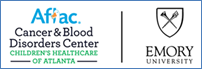 Aflac Cancer & Blood Disorders CenterAdvances in Research (AiR) MeetingTuesday, January 16, 201812:30 – 1:30 pmEgleston Classrooms 5, 6, & 7&Scottish Rite Outpatient Conference Room 4th floor MOB“A Novel Clearance Mechanism of Chilled Platelets”Wenchun Chen, PhD&“Mutation of the Ser/Thr Phosphatase PPM1D Promotes DIPG in Children”Mwangala Akamandisa, BAThis meeting series features talks from clinical/translational and basic science researchers and provides a forum for trainees and junior faculty to receive feedback on their ongoing projects. Please join us for this opportunity to foster new interactions between Aflac researchers and support our early career scientists.  All Aflac researchers are invited to attend. Lunch will be provided at Egleston and Scottish Rite locations. Please contact Deb DeRyckere (deborah.deryckere@emory.edu) or Renhao Li (renhao.li@emory.edu) for additional information.